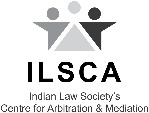 Indian Law Society’s Centre for Arbitration and Mediation, PuneWinter School Programme in Alternative Dispute Resolution Mechanisms27th March 2023 to 6th April 2023Highlights & Key FeaturesThe Winter School on ADR methods includes sessions on:Introduction to ADRHistory of ADR in IndiaADR v. Litigation: Understanding the Key DifferencesTypes of ADRWhy ADR?Scope of ADR MethodsIntroduction to ArbitrationAd Hoc Arbitration v. Institutional ArbitrationEvolution of the law governing Arbitration in IndiaArbitration and Conciliation Act: An OverviewArbitral Award and Enforcement of an Arbitral Award in India International Commercial Arbitration: An OverviewTracing the growth and development of arbitration on the global levelWhy arbitration is a better alternative for international disputesEnforcement of foreign arbitral awards in India Introduction to MediationMediation v. Conciliation: Do they mean the same?Ad-hoc Mediation v. Institutional MediationThe Mediation Bill (Law): An OverviewHow does Mediation work?Understanding the Process of MediationStages of a Mediation Qualities and Skills of a MediatorMediated Settlement AgreementEnforcement of a Settlement AgreementInternational Mediation: An OverviewIntroduction to Negotiation as an ADR MechanismThe Negotiation Toolkit: What an Effective Negotiation Requires. The Process and Stages of Negotiation: An OverviewBATNA & WATNAThe Conflict TheoryCreating a Win-Win Solution in a NegotiationOnline Dispute Resolution – An OverviewADR v. ODR